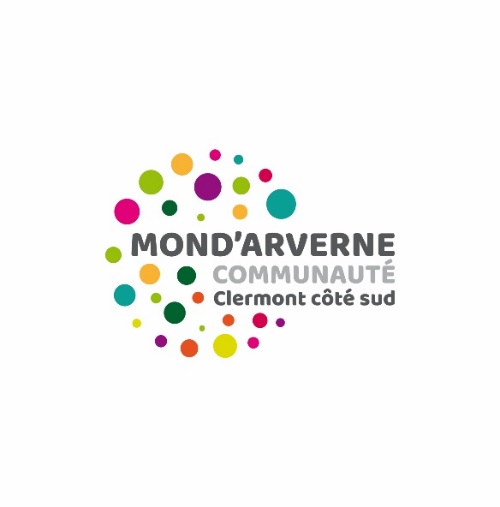 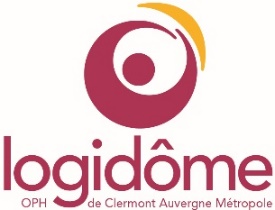 Merci de prendre quelques instants pour répondre aux questions suivantesCela nous permettra de vous convier aux prochains temps de présentationVos réponses sont précieuses, elles constituent une première prise de contact, sans engagement. Ce document nous permet de recueillir vos attentes.Nous pourrons alors : Mieux dimensionner le terrain consacré à l’habitat participatifAjuster la démarche et les besoins en accompagnement afin de faciliter la réalisation de votre projet aux Martres de Veyre.Préparer les ateliers de co-constructionEt surtout ! revenir vers vous pour vous prévenir des prochaines échéances de ce projet auxquels vous serez amené à participer.---------------------------------------------------------------------------------------------------------------------------Nom, Prénom 1 :Nom, Prénom 2 :Adresse N° tél 	E-mail Nombre d’adultes composant le  foyer : Nombre (et âge) des enfants composant le foyer : Logement souhaité : Surface habitable min. ______ m², max______ m², Type T___ / Nombre de pièces____Budget pouvant être consacré au projet  (à titre indicatif) : ___________Revenu fiscal annuel de référence 2016 (facultatif, en cas de souhait d’accéder à de l’accession sociale seulement) : ___________Quelles sont vos principales motivations pour participer à un projet d’habitat participatif ? Plusieurs réponses possibles, merci de cocher celles qui correspondent à vos motivations :Etre propriétaire d’un bien qui me correspond vraimentParticiper à un projet humain et collectifConstruire une résidence respectueuse du développement durableHabiter autrement ma résidence, en participant à des projets de vivre ensembleQue souhaiteriez-vous partager grâce à l’habitat participatif ? Plusieurs réponses possibles, merci de cocher celles qui correspondent à vos motivations :Des espaces communs :				Une vie collective : 		Un jardin partagé				en lien avec les autres habitants Une buanderie				des initiatives éco-citoyennes  Une (ou des) chambres d’amis			> à l’échelle de votre résidence Une salle commune					> à l’échelle du quartier « Les Loubrettes »Que souhaiteriez-vous préserver dans le cadre de l’habitat participatif ?  Plusieurs réponses possibles, Merci de cocher celles qui vous conviennent    Mon indépendance			Mon intimité			Des espaces privésQue pensez-vous pouvoir apporter à un tel projet ?N’hésitez pas à nous faire part de vos questions et de vos remarques : Ce document est à nous retourner par e-mail à : Corentin BUCH, Chargé d'opérations aménagement Logidome (BUCH@logidome.com) ainsi qu’à Pierre LEVY (en copie), REGAIN, AMO Habitat Participatif (plevy@regain-hg.org).Autre(s) : Si vous souhaitez préciser : Si vous souhaitez préciser : 